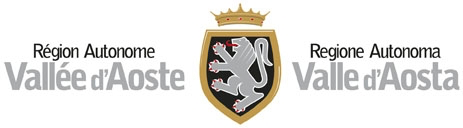 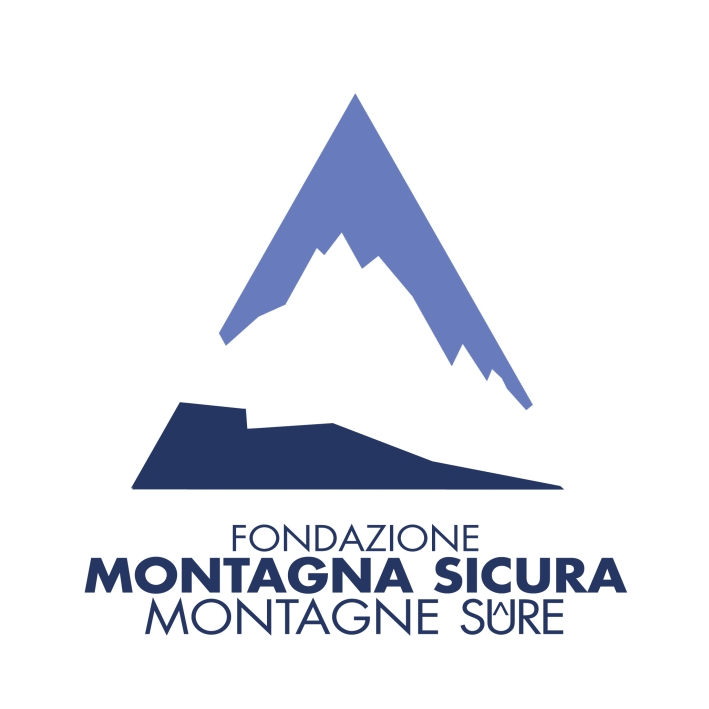 Corso di formazione specialistica rivolta ad ingegneri e architetti operanti in Valle d’Aosta nell’ambito della progettazione con criteri sismici secondo le disposizioni previste dalle NTC 2008, con particolare riguardo agli interventi di miglioramento e/o adeguamentostrutturale di edifici in muratura e dei beni culturaliModuloTitoloDocenteDataOrarioSede1Elementi di dinamica delle strutture e rischio sismicoProf. Ing. Bernardino Chiaiagiovedì 20 novembre17:00-21:00Hostellerie du Cheval Blanc – Aosta2Elementi di sismologia e definizione della pericolosità sismica alpinaDir. Ricerca - Dott. Geol. Claudio Chiarabbamercoledì 26 novembre17:00-21:00Hostellerie du Cheval Blanc – Aosta3Aspetti fondamentali del calcolo antisismico e esecuzione del collaudo ai sensi delle NTC 2008Prof. Ing. Giuseppe Ferromercoledì 3 dicembre17:00-21:00Sala Polivalente – Frazione Taxel Gressan4Geotecnica e interazione terreno-struttura alla luce delle NTC 2008  Dott. Ing. Stefania Marellogiovedì 11 dicembre17:00-21:00Hostellerie du Cheval Blanc – Aosta5Costruzioni esistenti in muratura – Calcolo della vulnerabilitàProf. Ing. Daniele Ferrettimercoledì 14 gennaio17:00-21:00Hostellerie du Cheval Blanc – Aosta6Costruzioni esistenti in muratura – Metodi di consolidamentoProf. Ing. Daniele Ferrettigiovedì 15 gennaio17:00-21:00Hostellerie du Cheval Blanc – Aosta7Analisi e consolidamento di ponti esistenti in muraturaProf. Ing. Donato Sabiamercoledì 28 gennaio17:00-21:00Hostellerie du Cheval Blanc – Aosta8Metodologie speditive di analisi di vulnerabilità strutturale di edifici e aggregati in muraturaProf. Ing. Giulio Zuccarogiovedì 22 gennaio17:00-21:00Hostellerie du Cheval Blanc – Aosta11Esempi di calcolo di strutture in muratura in zona sismicaProf. Ing. Giulio Zuccarovenerdì 23 gennaio16:00-21:00Hostellerie du Cheval Blanc – Aosta9Costruzioni in calcestruzzo armato – Metodi di analisiProf. Ing. Alessandro Fantillivenerdì 6 febbraio17:00-21:00Hostellerie du Cheval Blanc – Aosta13Esempi di analisi numeriche agli Elementi Finiti – strutture in calcestruzzoProf. Ing. Alessandro Fantillisabato 7 febbraio8:00-13:00Hostellerie du Cheval Blanc – Aosta10Costruzioni esistenti in calcestruzzo armato – Calcolo e adeguamentoProf. Ing. Alessandro Fantilligiovedì 26 febbraio17:00-21:00Hostellerie du Cheval Blanc – Aosta12Esempi di analisi numeriche agli Elementi Finiti – strutture in muraturaProf. Ing. Alessandro Fantillivenerdì 27 febbraio16:00-21:00Hostellerie du Cheval Blanc – Aosta